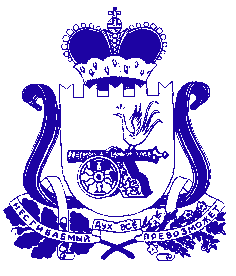 АДМИНИСТРАЦИЯЛЕНИНСКОГО  СЕЛЬСКОГО ПОСЕЛЕНИЯПОЧИНКОВСКОГО РАЙОНА СМОЛЕНСКОЙ ОБЛАСТИРАСПОРЯЖЕНИЕот «25» июня 2020 года                                                    № 059Об определении гарантирующей организации в сфере водоснабжения и водоотведения на территории Ленинского сельского поселения Починковского района Смоленской области        В соответствии с Федеральным Законом от 6 октября 2003 года № 131-ФЗ «Об общих принципах организации местного самоуправления в Российской Федерации», Федеральным Законом Российской Федерации от 7 декабря 2011 года № 416-ФЗ «О водоснабжении и водоотведении»Определить в сфере водоснабжения и водоотведения на территории Ленинского сельского поселения Починковского района Смоленской области гарантирующую организацию – ООО «Стодолищенский ЖЭУ».         2. Контроль за исполнением настоящего распоряжения оставляю за собой.Глава муниципального образованияЛенинского сельского поселенияПочинковского района Смоленской области                                   Летова О.Е.